vCard SummaryvCard Transaction TypesRequest a vCard TransactionvCard Transaction Approval ProcessTransactionvCard Request FormDeliveryList of Restricted ItemsvCard is a Virtual Card that replaces the Buycard.Single-use Card # for the Requested Merchant.Requests must be submitted for approval prior to your transaction. Please allow 7-14 business days for the approval process.Transactions made via Internet or PhoneInternet Transaction with Recurring ChargesRegistration for Conferences, but RTA must be pre-approvedPlease note that the University prefers that we use one of the other transaction types to complete transactions. Please consider using a PO or Non-PO before opting to use the vCard.Email Ms.PsychiatryProcurement@uth.tmc.edu with the following details:Completed vCard Request Form with:CFS;Preferred method for completing your transactionJustification for using a vCard vs. a PO or Non-PORequestor submits vCard Request to Psy ProcurementWe recommend allowingTransaction is completed via Requestor’s preferred methodPsy Procurement acquires DMO Signaturebusiness days to complete the approval process.Psy Procurement notifies Requestor of approval to complete transactionPsy Procurement Enters Request in CoupaOnce approved, vCard details are generated and available for view in CoupaRequest proceeds through 5-levels of approval in CoupaThere are two options for completing this transaction.You will provide the vCard holder with your login details, including username and password, to complete the transaction on your behalf.Psychiatry Procurement will provide you with the one-time vCard information so that you can complete the transaction.You will provide the receipt to the vCard holder within 24 hours of completing the transaction.You will need to communicate your preferred option on the vCard Request Form.Requestor: Include Physician & Admin NamePlease provide the full CFS.We can add the class code, if needed, and account number.There are two options for completing your transaction. Please select your preferred course of action.After your selection, please sign.Include your reason/need for thisMust be signed by your PI or Mary.purchase.	Type your PI’s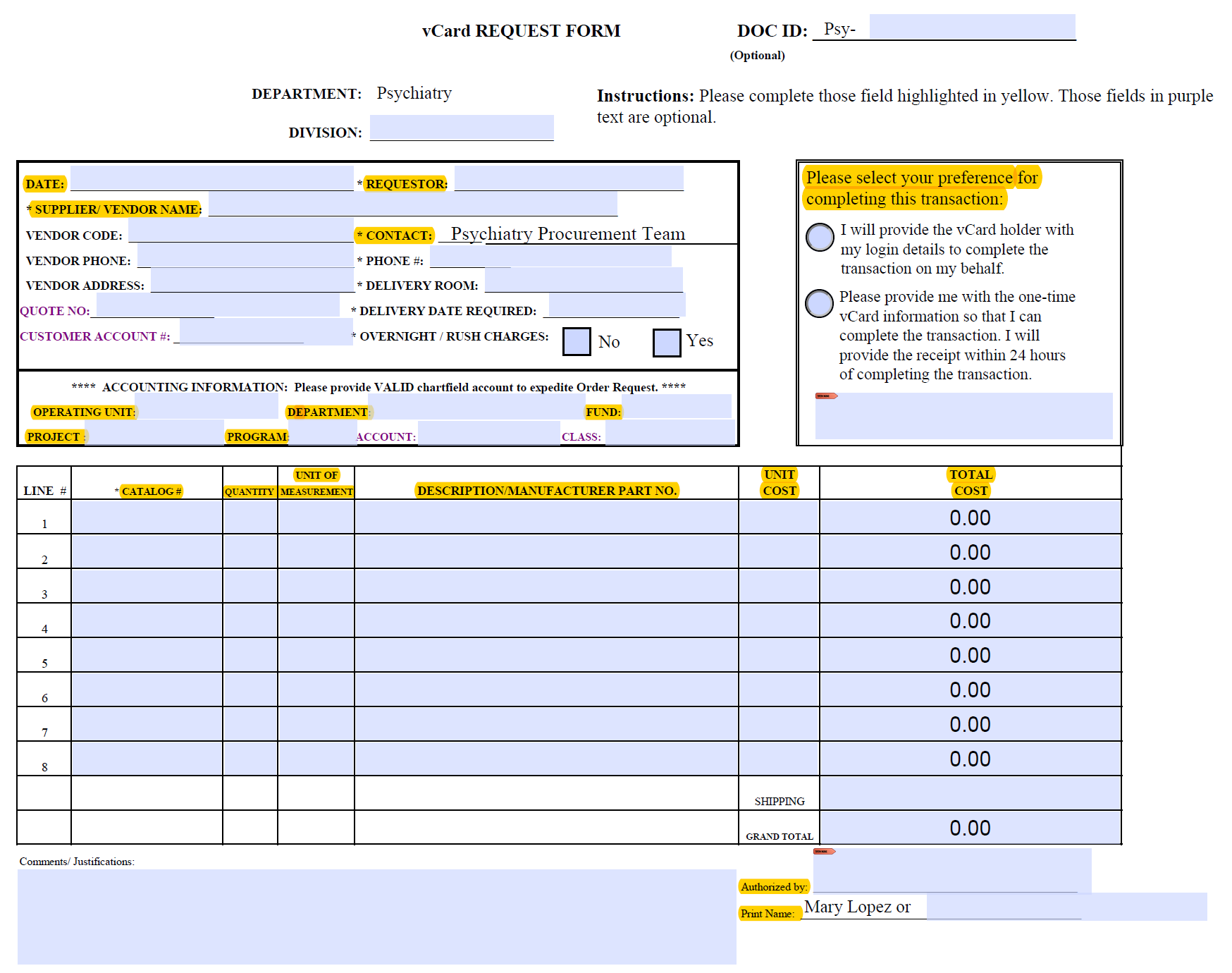 name, if needed.Once your transaction is complete, the delivery date will be the shipping date indicated by the vendor when the order is placed.Upon receipt of merchandise, please email  Ms.PsychiatryProcurement@uth.tmc.edu your packing slip.Please ensure that you have emailed Psy Procurement your receipt as well.AnimalsCab and Limousine Service ( no exceptions)Cash advances, cash instruments, or cash refundsCollege tuitionConsulting or personal services (unless under a contract through Purchasing)Deposits for retreats, conventions, etc.e-bay or on-line auction (including Paypal Suppliers)EntertainmentFlowers	- Flower arrangements and plants over $75 are prohibited on the Buycard, those under $75 may be purchased using the Buycard but must be paid on Discretionary FundsFood & drink items (only acceptable for departmental coffee and water services which must be paid using Discretionary Funds, no luncheons, parties, etc. allowed)Gasoline (except for official UT vehicles)Gift CardsGifts – Qualified expenses (see HOOP 2.31) should be reimbursed using a Non-PO voucher and Discretionary FundsHotel FeesMembershipsNotary Public FeesOffice supplies (only suppliers that are "Active" in PeopleSoft database)ParkingRadioactive material – (Contact Radiation Safety for list of approved suppliers)Prescription drugs and/or controlled substancesU.S. Postage Stamps